ProjektsVides aizsardzības un reģionālās attīstības ministrijasinformatīvais ziņojumspar darbības programmas „Infrastruktūra un pakalpojumi” 3.2.2.1.1. apakšaktivitātes „Informācijas sistēmu un elektronisko pakalpojumu attīstība” projektu ieviešanas plānu izvērtēšanu un uzraudzībuIevadsSaskaņā ar 2012.gada 13.novembra Ministru kabineta sēdes protokola Nr.64 44.§ uzdoto uzdevumu piecus gadus pēc 3.2.2.1.1.apakšaktivitātes „Informācijas sistēmu un elektronisko pakalpojumu attīstība” projektu īstenošanas veikt projektu ieviešanas plānu izpildes uzraudzību, reizi gadā, sākot ar 2013.gadu, līdz 1.decembrim, iesniedzot Ministru kabinetā ziņojumu par ieviešanas plānu izpildi, Vides aizsardzības un reģionālās attīstības ministrija kā Eiropas Savienības struktūrfondu un Kohēzijas fonda atbildīgā iestāde (turpmāk – atbildīgā iestāde) ir sagatavojusi ziņojumu, lai nodrošinātu Ministru kabineta uzdotā uzdevuma izpildi. Informatīvajā ziņojumā ir ietverta arī informācija par īstenotajiem Valsts informācijas sistēmu attīstības projektiem, par kuriem Vides aizsardzības un reģionālās attīstības ministrijai ir uzdots ziņot reizi gadā saskaņā ar 2006.gada 24.janvāra Ministru kabineta noteikumu Nr.71 „Valsts informācijas sistēmu attīstības projektu uzraudzības kārtība” 10.punktu. Savukārt priekšlikumi un ieteikumi Valsts informācijas sistēmu attīstībai iekļauti Informācijas sabiedrības attīstības pamatnostādņu 2014.-2020.gadam (atbalstītas ar Ministru kabineta 2013.gada 14.oktobra rīkojumu Nr.468) rīcības virziena „Moderna un efektīva publiskā pārvalde” 5.3.3.apakšpunktā.Ziņojuma mērķis ir informēt Ministru kabinetu par Eiropas Savienības struktūrfondu 2007.–2013.gada plānošanas perioda darbības programmas „Infrastruktūra un pakalpojumi” papildinājuma 3.2.2.pasākuma „IKT infrastruktūra un pakalpojumi” 3.2.2.1.aktivitātes „Publiskās pārvaldes elektronisko pakalpojumu un informācijas sistēmu attīstība” 3.2.2.1.1.apakšaktivitātes „Informācijas sistēmu un elektronisko pakalpojumu attīstība” (turpmāk –apakšaktivitāte) projektu faktisko rādītāju izpildi un uzraudzību, sniedzot analīzi par:pabeigto un īstenošanā esošo projektu statusu uz 2013.gada 1.decembri;faktiski sasniegtajiem rezultātiem pabeigtajos apakšaktivitātes projektos;atbildīgās iestādes galvenajiem veiktajiem apakšaktivitātes projektu uzraudzības pasākumiem:analīze par 2013. gadā veiktajām pārbaudēm projektu īstenošanas vietā, novērtējot projekta rezultātu funkcionalitāti un to atbilstību projekta iesniegumam (turpmāk – funkcionalitātes pārbaudes);analīze par 2013.gadā izsniegtiem atzinumiem par projektos plānoto sarunu procedūru atbilstību;analīze par 2013.gadā sniegtajiem atzinumiem par projektu grozījumu saskaņošanu.I Pabeigto un īstenošanā esošo projektu statuss uz 2013.gada 1.decembriES fondu apakšaktivitātes ietvaros Centrālā finanšu un līgumu aģentūra kā sadarbības iestāde (turpmāk – CFLA) ir noslēgusi 61 vienošanos par apakšaktivitātes projektu īstenošanu ar sekojošiem mērķiem:izmantojot informācijas un komunikāciju tehnoloģiju iespējas, uzlabot publiskās pārvaldes efektivitāti;veicināt publisko pakalpojumu elektronizāciju, attīstību, pieejamību un kvalitāti;samazināt administratīvo slogu iedzīvotājiem un komersantiem;palielināt iespējas iedzīvotājiem iesaistīties sabiedriskajos procesos;attīstīt informācijas sistēmas, nodrošinot tehnisko bāzi elektronisko pakalpojumu attīstībai un uzlabojot informācijas apriti. Projektu īstenotāji ir tiešās valsts pārvaldes iestādes, tām pakļautībā un pārraudzībā esošās institūcijas, tiesu varas institūcijas un plānošanas reģioni.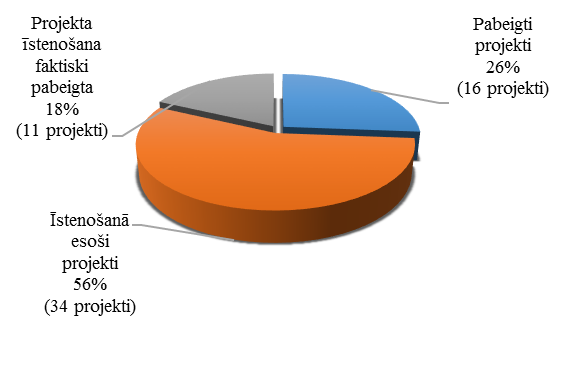 1.attēls. Faktiski pabeigto un īstenošanā esošo apakšaktivitātes ietvaros CFLA noslēgto vienošanās statusu iedalījums uz 2013.gada 1.decembri.Atbilstoši 1.attēlā norādītajai informācijai no CFLA īstenošanā esošā 61 projekta uz 2013.gada 1.decembri tiek īstenoti 34 projekti jeb 56%, faktiski pabeigti 16 projekti jeb 26% (6 no tiem ir pagājis gads pēc to īstenošanas un par tiem tiks veikta sasniegto rezultātu analīze) un 11 projektos jeb 18% ir izstrādātas informācijas sistēmas, bet projekta statuss saskaņā ar Finanšu ministrijas uzturētās Eiropas Savienības struktūrfondu un Kohēzijas fonda vadības informācijas sistēmu (turpmāk - VIS) nav „pabeigts”, jo:7 projektu pārbaužu rezultāts ir ar iebildumiem. Konstatējumu analīzi skatīt šī ziņojuma III sadaļas „Atbildīgās iestādes veiktie apakšaktivitātes projektu uzraudzības pasākumi līdz 2013.gada 1.decembrim” 1.apakšpunktā „Veiktās funkcionalitātes pārbaudes 2013.gadā”; 2 projektiem īstenošanas laiks ir noslēdzies 2013.gada novembrī un CFLA nav iesniegti noslēguma maksājuma pieprasījumi;viens projekts ir saistīts ar vēl diviem projektiem līdz ar to, kamēr netiks pabeigti visi savā starpā saistītie projekti, nav iespējams veikt funkcionalitātes pārbaudi;vienā projektā īstenošana ir pabeigta, bet Finansējuma saņēmējs vēl nav novērsis iepriekšējās CFLA pārbaudēs konstatētās nepilnības, un nav aicinājis Atbildīgo iestādi veikt funkcionalitātes pārbaudi.VIS statuss „līgums/lēmums” uz „pabeigts” tiek nomainīts, tad kad pirms noslēguma maksājuma pieprasījuma apstiprināšanas ir veikta funkcionalitātes pārbaude un tās rezultāts ir pozitīvs, veikta projekta dokumentācijas sakārtošana, t.sk. pēc noslēguma maksājuma pieprasījuma apstiprināšanas un maksājumu veikšanas, veikti  vienošanās grozījumi, atbrīvojot neizlietoto finansējumu vai samazinot projekta attiecināmās izmaksas par neatbilstoši veikto izdevumu summu. Uz 2013.gada 1.decembri no faktiski pabeigtajiem 16 projektiem VIS statuss „pabeigts” ir 8 apakšaktivitātes projektiem.Atbildīgā iestāde apakšaktivitātes īstenotajos projektos šobrīd ir identificējusi 2 būtiskus riskus, kuru dēļ ir apdraudēta finansējuma apguve un projekta mērķu sasniegšana:vairāki apakšaktivitātes ietvaros īstenotie projekti ir saistīti savā starpā un savstarpēji ietekmē sasniedzamos rezultātus. Līdz ar to pastāv risks, ka sistēmu un e-pakalpojumu ieviešana produkcijas vidē var netikt veikta plānotajā laikā. Lai nodrošinātu sistēmu un e-pakalpojumu ieviešanu produkcijas vidē, tiek pagarināti projektu īstenošanas termiņi, kas savukārt nozīmē, ka arī finansējuma apguve ir lēnāka;vairāku projektu ietvaros ir identificēta problēma - īstenojot aktivitātes, kuras nepieciešamas projektu mērķa sasniegšanai, ir nepieciešamība veikt ieguldījumus komersantu īpašumā esošā informācijas sistēmā, kas nav atbalstāma darbība finansēšanai no ES fondu līdzekļiem. Lai nodrošinātu aktivitātes īstenošanu, nepieciešams iegūt pašvaldību rīcībā esošos datus. Lielākā daļa pašvaldību datu uzkrāšanai izmanto privātā sektora Informācijas tehnoloģiju (turpmāk – IT) sistēmu, par tās izmantošanu maksājot komersantam uzturēšanas maksu, t.i., sistēmas, kuras izmanto pašvaldības, tām nepieder. Ņemot vērā situāciju, tiek meklēts risinājums pašvaldību rīcībā esošo datu izgūšanai un nodošanai valsts IT sistēmām, lai nodrošinātu projektu mērķu sasniegšanu.Šobrīd šī situācija ir identificēta 4 projektu ietvaros:Labklājības ministrijas projektā Nr.3DP/3.2.2.1.1/09/IPIA/ IUMEPLS/023 “Sociālās politikas monitoringa sistēmas pilnveide – SPP vienotās informācijas sistēmas izstrāde, ieviešana un e-pakalpojumu attīstīšana”;Labklājības ministrijas projektā Nr.3DP/3.2.2.1.1/12/IPIA/ CFLA/001 “Vienotās Labklājības informācijas sistēmas (LabIS), nozares centralizēto funkciju informācijas sistēmu un centralizētas IKT infrastruktūras attīstība”;Valsts reģionālās attīstības aģentūras projektā Nr.3DP/3.2.2.1.1/08/IPIA/IUMEPLS/005 “Pašvaldību funkciju atbalsta sistēmas izveides 1.kārta”;  Valsts reģionālās attīstības aģentūras projektā Nr.3DP/3.2.2.1.1/09/ IPIA/IUMEPLS/009 „Pašvaldību funkciju atbalsta sistēmas 2.kārta”.Lai novērstu iepriekš minēto risku, ka ES fondu finansētu projektu ietvaros ieguldījums tiek veikts privātā sektora informācijas sistēmā, Vides aizsardzības un reģionālās attīstības ministrija definēs plānotos informācijas sistēmu izstrādes kritērijus, tehnoloģiskos risinājumus un pieļaujamo pakalpojuma iepirkuma veidu 3.2.2.1.1.apakšaktivitātes „Informācijas sistēmu un elektronisko pakalpojumu attīstībā” projektos, saskaņojot tos ar CFLA un par iepirkuma veida jautājumiem ar Iepirkumu uzraudzības biroju, lai nodrošinātu atbilstību ES fondu finansējuma piešķiršanai, tas irizstrādājamā sistēma programmnodrošinājuma līmenī jāveido kā atsevišķa komponente, kurai ir savs objektu un funkciju kopums;objekti un funkcijas netiek tieši saistītas ar citu sistēmu komponentēm. Sasaiste ar citām sistēmām  tiek nodrošināta, izmantojot saskarni, kuru iespējams izmantot ārējiem programmatūras produktiem. Izmaiņu īstenošanai privātās informācijas sistēmas pusē, lai nodrošinātu sadarbību ar izstrādājamās sistēmas saskarni, nedrīkst tikt izmantots ES fondu finansējums.Laika posmā no 2013.gada 1.janvāra līdz 2013.gada 30.novembrim apakšaktivitātes ietvaros tika apgūti  LVL 13 000 127 jeb 63,47%  apmērā no šim periodam apakšaktivitātes ietvaros plānotā  finansējuma LVL 20 482 057,00. Tiek plānots, ka līdz 2014.gada beigām apguves līmenis uzlabosies.Lai pastiprinātu finanšu līdzekļu izpildes kontroli, atbildīgā iestāde plāno lūgt CFLA sniegt informāciju par izdevumu prognozi un tās izpildi (jeb Finansējuma saņēmēja plānoto maksājuma pieprasījuma prognozes apkopojumu un tās faktisko izpildi), norādot informāciju par maksājuma pieprasījumu iesniegšanas termiņu un summu nobīdēm (kas ietekmē finansējuma saņēmēju veikto izdevumu atmaksas valsts budžeta ieņēmumos) un to  iemesliem.Izvērtējot CFLA sniegto informāciju, izdevumu prognozes neizpildes gadījumos tiks plānotas sanāksmes ar CFLA un finansējuma saņēmējiem, lai mazinātu vai novērstu neizpildes risku.II Faktiski sasniegtie rezultāti pabeigtajos apakšaktivitātes projektosApakšaktivitātes projektos, kuru īstenošana ir pabeigta, elektronisko pakalpojumu un informācijas sistēmu izmantošanas plāni ir sagatavoti pieciem projektu pēc ieviešanas gadiem, ar mērķi informēt par piecu gadu laikā sasniegto valsts pārvaldes pakalpojumu un funkciju elektronizācijas līmeni.2013.gadā finansējuma saņēmēji ir iesnieguši 31 aktualizētu elektronisko pakalpojumu un informācijas sistēmas izmantošanas plānu.Faktiski sasniegto rezultātu analīze tiek veikta, ņemot vērā 2012.gadā iesniegtos elektronisko pakalpojumu un informācijas sistēmas izmantošanas plānus un 2013.gadā iesniegto finansējuma saņēmēju informāciju par faktisko rezultātu izpildi apakšaktivitātes projektiem, kuriem ir pagājis viens gads pēc to īstenošanas.2.1. tabula. Apakšaktivitātes projekti, pēc kuru īstenošanas ir pagājis gads un to sasniegto rezultātu analīzeSaskaņā ar 2.1. tabulā minēto no projektiem, kuriem veikta faktiski sasniedzamo rādītāju analīze (skatīt pielikumu Nr.1), 83% projektu rezultāti ir sasniegti plānotajā apmērā.Savukārt V/A „Civilās aviācijas aģentūra” projektā „V/A „Civilās aviācijas aģentūra” informācijas tehnoloģiju sistēmas konsolidācija un integrācija” Nr.3DP/3.2.2.1.1/08/IPIA/IUMEPLS/011 plānotie rādītāji nav sasniegti, jo speciālisti ir par maz informēti par iespēju pieteikties eksāmeniem elektroniski. Līdz ar to finansējuma saņēmējam jāpievērš lielāka uzmanība sabiedrības informēšanas pasākumiem.Uzsākot projektu īstenošanu tika plānots, ka uz 2013.gada 1.janvāri tiks pabeigti 22 apakšaktivitātes projekti un šajos projektos, attiecīgi tiks uzsākta plānoto rādītāju izpilde. Tomēr plānotajā laikā tika pabeigti 6 projekti, 9 projekti vēl nav pabeigti un notiek to īstenošana un 7 projekti pabeigti 2013.gadā un kopš to pabeigšanas nav pagājis viens gads. Sīkāk par iemesliem, kāpēc projekti nav pabeigti plānotājā laikā, skatīt šī ziņojuma 2.2. tabulā. Līdz ar to, projekti, kas nav uzsākuši rādītāju izpildi, precizējuši elektronisko pakalpojumu un informācijas sistēmas izmantošanas plānus.     2.2. tabula. Apakšaktivitātes projekti, kuru īstenošana nav pabeigta sākotnēji plānotajā laikāSaskaņā ar 2.2. tabulā minēto 2013.gadā 9 projektiem bija plānots uzsākt rādītāju sasniegšanu, bet to finansējuma saņēmējiem nebija iespējams to veikt sekojošu iemeslu dēļ: 89% projektiem tika pagarināts to īstenošanas termiņš;11% projektiem funkcionalitātes pārbaužu rezultāts ir, bijis ar iebildumiem, un līdz ar to bija nepieciešams novērst pārbaudēs konstatētos trūkumus. Sīkāka informācija par funkcionalitātes pārbaudēm šī ziņojuma pielikumā Nr.2III Atbildīgās iestādes veiktie apakšaktivitātes projektu uzraudzības pasākumi līdz 2013.gada 1.decembrimSaskaņā ar 2008.gada 21.jūlija Ministru kabineta noteikumiem Nr.576 
„Noteikumi par darbības programmas "Infrastruktūra un pakalpojumi" papildinājuma 3.2.2.1.1.apakšaktivitātes "Informācijas sistēmu un elektronisko pakalpojumu attīstība" projektu iesniegumu atlases pirmo kārtu” un 2010.gada 10.augusta Ministru kabineta noteikumiem Nr.766 „Noteikumi par darbības programmas "Infrastruktūra un pakalpojumi" papildinājuma 3.2.2.1.1.apakšaktivitātes "Informācijas sistēmu un elektronisko pakalpojumu attīstība" projektu iesniegumu atlases otro, trešo, ceturto un piekto kārtu” (turpmāk – MK noteikumi) atbildīgai iestādei ir jāveic vairāki uzraudzības pasākumi. Ziņojumā tiks analizēti šādi galvenie MK noteikumos minētie atbildīgās iestādes uzraudzības pasākumi:funkcionalitātes pārbaudes pirms noslēguma maksājuma pieprasījuma apstiprināšanas;sarunu procedūru izvērtēšana;projektu grozījumu saskaņošana.1.Veiktās funkcionalitātes pārbaudes 2013.gadāSaskaņā ar MK noteikumiem atbildīgā iestāde pirms noslēguma maksājuma pieprasījuma apstiprināšanas veic funkcionalitātes pārbaudes.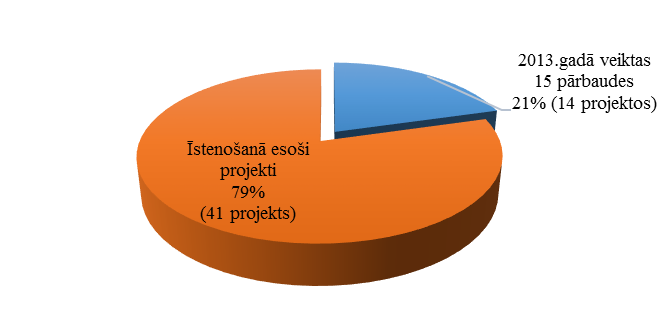 2.attēls. 2013.gadā veiktās funkcionalitātes pārbaudes apakšaktivitātes īstenotajos projektos.No 54 īstenotajiem projektiem 2013.gadā atbildīgā iestāde 14 projektos ir veikusi 15 funkcionalitātes pārbaudes (skatīt 2.attēlu) no tām:2 funkcionalitātes pārbaudes veiktas atsevišķiem e-pakalpojumiem, kuriem nepieciešams veikt pēdējo maksājumu sistēmas izstrādātājam vismaz 30% apjomā.  Atbildīgā iestāde abos gadījumos sniegusi pozitīvu atzinumu;13 funkcionalitātes pārbaudes veiktas pirms noslēguma maksājuma pieprasījuma apstiprināšanas. Atbildīgā iestāde 6 pārbaudēs ir sniegusi pozitīvu atzinumu, tādējādi šie 6 projekti ir uzskatāmi par sekmīgi pabeigtiem, bet 7 pārbaudēs ir sniegti atzinumi ar iebildumiem. Sīkāk par iebildumu veidiem skatīt šī ziņojuma 3.attēlā un pielikumā Nr.2.3.attēls. Iebildumu veidi pārbaudēs, kurās sniegts atzinums ar iebildumiemSaskaņā ar 3.attēlā minēto, funkcionalitātes pārbaužu atzinumu rezultāts ar iebildumiem ir sekojošu iemeslu dēļ:33% gadījumos konstatēts, ka projekts nav pabeigts paredzētajā īstenošanas termiņā, jo:projekta ietvaros uzlabotie e-pakalpojumi uz pārbaudes laiku nenodrošināja to, ka pakalpojumus var pieprasīt un pakalpojumu rezultātus ir iespējams saņemt elektroniski (4.elektronizācijas līmenis);projekta ietvaros izveidotā informācijas sistēma un e-pakalpojumi strādā daļēji funkcionālā režīmā un e-pakalpojumi nav pieejami produkcijas vidē;projekta ietvaros ir paredzēts izveidoto informācijas sistēmu sasaistīt ar portālu, kura izveide tiek nodrošināta cita projekta ietvaros, kas vēl nav pabeigti;22% gadījumos konstatēts, ka paredzētās aktivitātes ir ieviestas, informācijas sistēma un e-pakalpojumi ir izstrādāti, taču tie produkcijas vidē nedarbojas uz jaunās infrastruktūras, kas ir iegādāta projektā;45% gadījumos konstatēts, ka projektā paredzētie uzraudzības (iznākuma) rādītāji ir sasniegti daļēji, jo e-pakalpojumi nav pieejami produkcijas vidē.Pēc konstatēto trūkumu novēršanas, no atbildīgās iestādes puses tiek veikta funkcionalitātes pārbaude, un, tās pozitīva rezultāta gadījumā tiek uzskatīts, ka projekta aktivitātes ir īstenotas un mērķis ir sasniegts.Sniegtie atzinumi par projektos plānoto sarunu procedūru atbilstībuSaskaņā ar Publisko iepirkumu likuma 62. un 63.pantu sarunu procedūra ir viens no leģitīmiem iepirkumu procedūras veidiem. Īstenojot projektus apakšaktivitātes ietvaros, finansējuma saņēmēju darbības projektu īstenošanā nosaka MK noteikumi, kuros ir noteikts, ka izmaksas ir uzskatāmas par attiecināmām, ja tās radušās iepirkuma līguma izpildē, kas noslēgts sarunu procedūras rezultātā, un pirms sarunu procedūras uzsākšanas ir saņemts atbildīgās iestādes saskaņojums sarunu procedūras piemērošanai.Atbildīgā iestāde sarunu procedūras izvērtējumu veic savas kompetences ietvaros, pamatojoties uz šādiem kritērijiem:1)	iepirkuma priekšmets atbilst informācijas sistēmas darbības koncepcijas aprakstā noteiktajiem mērķiem un elektroniskās pārvaldes arhitektūras principiem;2) 	informācijas sistēmas vai tehniskās infrastruktūras izvēlētais risinājums ir finansiāli izdevīgākais informācijas sistēmas vai tehniskās infrastruktūras dzīves ciklā.2013.gadā atbildīgā iestāde ir izvērtējusi 6 sarunu procedūras (skatīt pielikumu Nr.3) 5 projektos un visos gadījumos sarunu procedūras ir bijušas atbilstošas iepriekš minētajiem kritērijiem.Sniegtie atzinumi par projektu grozījumu saskaņošanuLīdz 2013.gada 1.decembrim atbildīgā iestāde ir izvērtējusi 71 projekta grozījumu, visos gadījumos sniegts pozitīvs atzinums.Saskaņā ar MK noteikumiem atbildīgā iestāde izvērtē CFLA sagatavoto informāciju par projekta grozījumiem, kas saistīti ar projekta mērķi, darbībām, izmaksām, rezultātiem un sasniedzamajiem uzraudzības rādītājiem un sniedz atzinumu par projekta grozījumu saskaņošanu. Iesniegto projektu grozījumu iemesli ir šādi:informācijas un komunikācijas tehnoloģijas nozares straujā attīstība, tāpēc, lai nodrošinātu optimālu plānoto produktu funkcionalitāti un atbilstību mūsdienīgām prasībām, ir nepieciešams aktualizēt specifikācijas un prasības produktu izstrādei;atsevišķos gadījumos nav savlaicīgi identificētas prasības datu apmaiņai un integrācijai ar citu iestāžu informācijas sistēmām, kā arī ir nepieciešams papildināt informācijas sistēmu savstarpējās sadarbības risinājumus un publiskās pārvaldes procesus;jaunu aktivitāšu īstenošanas nepieciešamība;dažādas problēmas projektu ietvaros veiktajos iepirkumos, kas ietekmē projektu īstenošanu noteiktajos termiņos.SecinājumiLīdz 2013.gada 1.decembrim ir noslēgtas 61 vienošanās, t.sk., faktiski pabeigti 16 projekti.Laika posmā no 2013.gada 1.janvāra līdz 2013.gada 30.novembrim apakšaktivitātes ietvaros tika apgūti  LVL 13 000 127 jeb 63.47% apmērā no šim periodam apakšaktivitātes ietvaros plānotā finansējuma LVL 20 482 057. Atbildīgā iestāde apakšaktivitātes īstenotajos projektos šobrīd ir identificējusi 2 būtiskus riskus, vairāki apakšaktivitātes ietvaros īstenotie projekti ir saistīti savā starpā un savstarpēji ietekmē sasniedzamos rezultātus un nepieciešams veikt ieguldījumus informācijas sistēmās, kas pieder komercsabiedrībām, kas saskaņā ar MK noteikumiem neklasificējas kā sadarbības partneri, kuru dēļ ir apdraudēta finansējuma apguve un projekta mērķu sasniegšana.Gadu pēc projekta beigām Civilās aviācijas aģentūras projekts „V/A „Civilās aviācijas aģentūra” informācijas tehnoloģiju sistēmas konsolidācija un integrācija” Nr.3DP/3.2.2.1.1/08/IPIA/IUMEPLS/011 nav sasniedzis plānotos rezultātus plānotajā apmērā.2013.gadā veiktas 15 funkcionalitātes pārbaudes 14 projektos īstenošanas vietās pirms noslēguma maksājuma pieprasījuma iesniegšanas, no kurām 7 projektos pārbaužu rezultāts ir ar iebildumiem.Atbildīgās iestādes izvērtētie sarunu procedūru pieprasījumi ir bijuši atbilstoši noteiktajiem kritērijiem.  Atbildīgā iestāde visos līdz 2013.gada 1.decembrim 2013.gadā izvērtētajos projektu grozījumos ir sniegusi pozitīvu atzinumu.PriekšlikumiTurpināt veikt projektu uzraudzību, veicot funkcionalitātes pārbaudes projektu īstenošanas vietās, novērtējot projektu rezultātu funkcionalitāti un to atbilstību projektu iesniegumiem, pamatojoties uz MK noteikumos noteikto un starp atbildīgo iestādi un CFLA noslēgto starpresoru vienošanos.Izvērtēt sarunu procedūru pamatojumu saskaņā ar atbildīgās iestādes apstiprināto sarunu procedūras izvērtēšanas metodiku.Turpināt izvērtēt CFLA sagatavoto informāciju par projekta grozījumiem un sniegt atzinumus par projekta grozījumu saskaņošanu.Atbildīgajai iestādei un Finanšu ministrijai sadarbībā ar CFLA definēt nosacījumus, kādas izstrādnes ir atbilstīgas finansēšanai no ES fondu līdzekļiem un apspriest risinājumus, kas nodrošinātu pašvaldību datu saņemšanu un projektu mērķu sasniegšanu. Veikt projektu elektronisko pakalpojumu/informācijas sistēmu izmantošanas plānu analīzi un iesniegt Ministru kabinetā ziņojumu par ieviešanas plāna izpildi līdz 2014.gada 1.decembrim.V/A „Civilās aviācija aģentūra” nākamajā periodā pievērst pastiprinātu uzmanību sabiedrības informēšanas pasākumiem, lai uzlabotu rādītāju izpildi.	Lūgt CFLA sniegt informāciju par izdevumu prognozi, maksājuma pieprasījumu iesniegšanas termiņu un summu nobīdēm un to iemesliem.Vides aizsardzības un reģionālās attīstības ministrijai definēt plānotos informācijas sistēmu izstrādes kritērijus, tehnoloģiskos risinājumus un pieļaujamo pakalpojuma iepirkuma veidu 3.2.2.1.1.apakšaktivitātes „Informācijas sistēmu un elektronisko pakalpojumu attīstībā” projektos. Lai nodrošinātu projektu atbilstību ES fondu finansējuma piešķiršanas nosacījumiem, izstrādātos kritērijus saskaņot ar Centrālo finanšu un līgumu aģentūru un pieļaujamo iepirkuma veidu saskaņot ar Iepirkumu uzraudzības biroju.Vides aizsardzības un reģionālās attīstības ministrs                                                                           E.CilinskisVīza:Valsts sekretārs	                                                                                   A.Antonovs22.01.2014. 11:003497Inese Ostrovska66016571, inese.ostrovska@varam.gov.lv Nr.p.k.Finansējuma saņēmējs, projekta nosaukums un numursProjekts ir uzsācis rādītāju sasniegšanu atbilstoši plānam, Jā/NēProjekts ir sasniedzis rādītājus atbilstoši plānam, Jā/NēGalvenās novirzes no plāna1.Valsts reģionālās attīstības aģentūras projekts „Elektronisko iepirkumu sistēmas e-katalogu funkcionalitātes attīstība” Nr.3DP/3.2.2.1.1/08/IPIA/IUMEPLS/007JāJāNav novirzes 2.V/A „Civilās aviācijas aģentūra” projekts „V/A „Civilās aviācijas aģentūra” informācijas tehnoloģiju sistēmas konsolidācija un integrācija” Nr.3DP/3.2.2.1.1/08/IPIA/IUMEPLS/011JāNēīsziņu saņemšanai par Civilās aviācijas aģentūras (turpmāk-CAA) izsniegto atļauju un apliecību termiņa tuvošanos ir 70% pieteikumu no plānotā;standarta veidlapu sagatavju aizpildīšanai, eksāmenu kārtošanai un to rezultātu elektroniskai pieejai gada laikā pieteicās 70% interesenti no plānotā, bet veselības apliecības saņemšanai pieteicās 60% interesenti no plānotā;brīvā formā rakstītu iesniegumu nosūtīšana, izmantojot mājaslapu, ir veikta 90% apjomā no plānotā.3.Valsts policijas projekts „Vienotais notikumu reģistrs” Nr.3DP/3.2.2.1.1/08/IPIA/IUMEPLS/013JāJāNav novirzes4.Valsts ugunsdzēsības un glābšanas dienesta projekts „VUGD apmācības informācijas sistēmas pilnveidošana”, Nr.3DP/3.2.2.1.1/09/IPIA/IUMEPLS/012JāJā Nav novirzes5.Valsts sociālās apdrošināšanas aģentūras projekts „Sociālās apdrošināšanas informācijas sistēmas pilnveidošana” Nr.3DP/3.2.2.1.1/09/IPIA/RAPLM/026JāJāNav novirzes6.Valsts ieņēmumu dienesta projekts „Akcīzes preču pārvietošanas un kontroles sistēmas ieviešana” Nr.3DP/3.2.2.1.1/10/IPIA/RAPLM/001JāJāNav novirzesNr.p.kFinansējuma saņēmējs, projekta nosaukums un numursSākotnēji plānotais projekta beigu datumsProjekts ir uzsācis rādītāju sasniegšanu atbilstoši plānam, Jā/NēIemesls, kāpēc nav uzsākta rādītāju sasniegšana1.Valsts reģionālās attīstības aģentūras projekts „Pašvaldību funkciju atbalsta sistēmas izveides 1.kārta” Nr.3DP/3.2.2.1.1/08/IPIA/IUMEPLS/00528.12.2012.NēPēc projekta ietvaros izsludinātā iepirkuma par e-pakalpojumu izstrādi stājās spēkā Ministru kabineta noteikumi Nr.299 „Noteikumi par ģimenes vai atsevišķi dzīvojošas personas atzīšanu par trūcīgu” (turpmāk – MKN Nr.299). MKN Nr.299 izmaiņas ietekmē sociālās palīdzības saņemšanas iesnieguma formu un saturu, līdz ar to arī izstrādājamo e-pakalpojumu. Lai neīstenotu nepilnvērtīgu e – pakalpojumu, bija nepieciešams pirms Iepirkuma atkārtotas izsludināšanas papildināt un aktualizēt iepirkuma tehnisko specifikāciju pieskaņojot to MKN Nr.299 izmaiņām un vienlaikus paplašinot e-pakalpojuma tvērumu un funkcionalitāti. Ievērojot iepriekšminēto pagarināts projekta īstenošanas termiņš, nosakot projekta beigu datumu 2014.gada 28.februāri.2.Zemkopības ministrijas projekts „Zemkopības ministrijas un tās padotībā esošo iestāžu uz klientu orientētas pakalpojumu sistēmas izveide” Nr.3DP/3.2.2.1.1/08/IPIA/IUMEPLS/01402.12.2012.NēPamatdarbības sistēmu integrācijas pielāgošanas nepieciešamība ir būtisks papildinājums, kura nepieciešamība konstatēta e-pakalpojumu izstrādes laikā un sākotnēji netika iekļauta.Tā kā projektā ietaupījuma rezultātā paredzēja 2 jaunu iepirkumu realizāciju, pagarināts projekta īstenošanas termiņš, nosakot projekta beigu datumu 2014.gada 2.janvāri.3.Uzturlīdzekļu garantiju fonda administrācijas projekts „Valsts informācijas sistēmas "Uzturlīdzekļu garantiju fonda iesniedzēju un parādnieku reģistrs" pilnveidošana” Nr.3DP/3.2.2.1.1/09/IPIA/IUMEPLS/00125.12.2012.NēProjekta ietvaros izsludinātā iepirkuma rezultāts tika pārsūdzēts, taču Iepirkumu uzraudzības biroja Iesniegumu izskatīšanas komisija pieņēma lēmumu, ka iesniegtā pārsūdzība ir nepamatota, un atstāja spēkā Uzturlīdzekļu garantiju fonda administrācijas iepirkuma komisijas lēmumu. Kā rezultātā tika aizkavēta projekta ieviešana, it sevišķi nebija iespējams savlaicīgi noslēgt trīspusējās starpresoru vienošanās, un veikt grozījumus normatīvajos aktos. Pamatojoties uz iepriekš minēto pagarināts projekta īstenošanas termiņš, nosakot projekta beigu datumu 2013.gada 25.jūniju. Līdz 2013.gada 1. decembrim projekts nav pabeigts, jo 2013.gada 21.februārī veiktajā funkcionalitātes pārbaudē konstatētās nepilnības nav novērstas, līdz ar to arī nav veikta atkārtota funkcionalitātes pārbaude.Sīkāk par funkcionalitātes pārbaudē konstatēto skatīt ziņojuma pielikumā Nr.24.Ārlietu ministrijas projekts „Vienotās ārlietu dienesta dokumentu vadības sistēmas uzlabojumi un papildinājumi, gatavojoties Latvijas prezidentūrai Eiropas Savienībā” Nr.3DP/3.2.2.1.1/09/IPIA/IUMEPLS/00411.10.2012.Nē1. Pamatojoties uz to, ka VRAA īstenotajā un no ERAF finansētajā projektā Nr.3DP/3.2.2.1.1/09/IPIA/IUMEPLS/009 (Pašvaldību funkciju atbalsta sistēmas II kārta) (turpmāk – „VRAA projekts”) ietvaros tiek būtiski mainīta portāla www.latvija.lv darbība, un lai nodrošinātu e-pakalpojumu darbības atbilstību VRAA ieviestajām izmaiņām portālā www.latvija.lv nepieciešams veikt būtiskus uzlabojums projekta ietvaros izstrādātajā sistēmā;2.	2012.gada 1.jūlijā stājušies spēkā Ministru kabineta noteikumi Nr.143 „Kārtība, kādā publiskos dokumentus pārvērš elektroniskā formā”. Informācijas sistēmas uzlabošanas pakalpojumu ietvaros ir konstatēts, ka minētais normatīvais akts satur virkni informācijas sistēmai piemērojamu prasību, kuras sākotnēji nevarēja paredzēt.Pamatojoties uz iepriekš minēto pagarināts projekta īstenošanas termiņš, nosakot projekta beigu datumu 2013.gada 11.decembri.5.Tieslietu ministrijas projekts „Vienota civilstāvokļa aktu reģistrācijas informācijas sistēma” Nr.3DP/3.2.2.1.1/09/IPIA/IUMEPLS/01003.12.2012.Nē2013.gada 31.janvārī veiktajā pārbaudē konstatēts, ka projekta ietvaros uzlabotie e-pakalpojumi nenodrošina to, ka pakalpojumus var pieprasīt un pakalpojuma rezultātu ir iespējams saņemt elektroniski.2013.gada 1.oktobrī atkārtotajā pārbaudē konstatēts, ka iepriekš minētie konstatējumi novērsti un projekts uzskatāms par pabeigtu.6.Dabas aizsardzības pārvaldes projekts „Īpaši aizsargājamo dabas teritoriju aizsardzības un apsaimniekošanas pasākumu elektronizācija”Nr.3DP/3.2.2.1.1/09/IPIA/IUMEPLS/01316.11.2012.NēProjekta ietvaros izveidoto e-pakalpojumu plānots izvietot portālā, kas tiek izstrādāts VRAA īstenotajā projekta Nr.3DP/3.2.2.1.1. /09/IPIA/IUMPELS/002 „Vienotā ģeotelpiskās informācijas portāla izveidošana un nozaru ĢIS sasaiste ar portālu” ietvaros un tā izstrādi plānots pabeigt 2013.gada 1.novembrī.Līdz ar to ir nepieciešams pagarināt projekta īstenošanas termiņu līdz 2013.gada 15.novembrim.7.Zemkopības ministrijas projekts „Zemkopības ministrijas un tās padotībā esošo iestāžu vienotas informācijas telpas izveide”, projekta identifikācijas Nr. Nr.3DP/3.2.2.1.1/09/IPIA/IUMEPLS/01402.11.2012.NēProjekta sekmīgai realizēšanai ir nepieciešams Maksājuma modulis, kuru izstrādā VRAA projekta Nr.3DP/3.2.2.1.1/08/IPIA/IUMEPLS017 „E-pakalpojumi un to infrastruktūras attīstība” ietvaros un kura izstrāde kavējas, kā rezultātā ir nepieciešams pagarināt Zemkopības ministrijas projekta īstenošanas termiņu. Pagarināts projekta īstenošanas termiņš, nosakot projekta beigu datumu  2013.gada 2.jūliju. Līdz 2013.gada 1. decembrim projekts nav pabeigts, jo 2013.gada 27. augustā veiktajā funkcionalitātes pārbaudē konstatētās nepilnības nav novērstas, līdz ar to arī nav veikta atkārtota funkcionalitātes pārbaude.Sīkāk par funkcionalitātes pārbaudē konstatēto skatīt ziņojuma pielikumā Nr.28.Labklājības ministrijas projekts „Sociālās politikas monitoringa sistēmas pilnveide - SPP vienotās informācijas sistēmas izstrāde, ieviešana un e-pakalpojumu attīstīšana” Nr.3DP/3.2.2.1.1/09/IPIA/IUMEPLS/02311.11.2012.Nē2012.gada jūlija mēnesī tika izsludināts atklātais iepirkuma konkurss, uz kuru pieteicās viens pretendents, kurš nekvalificējās pēc atlases kritērijiem. Līdz ar to nepieciešams organizēt atkārtotu iepirkuma konkursu. Kā arī nepieciešams veikt grozījumus MK normatīvajos aktos.Pagarināts projekta īstenošanas termiņš, nosakot projekta beigu datumu 2014.gada 11. novembri.Ņemot vērā grozījumus MK noteikumos Nr.576 (apstiprināti MK 08.08.2013.) par jaunu aktivitāšu iekļaušanu, finansējuma palielināšanu, kā rezultātā finansējuma saņēmējs plāno pagarināt projekta īstenošanas termiņu līdz 2015.gada 11. jūnijam, projektam ir problēmas ar datu iegūšanu no pašvaldībām , kas ir minēta arī  šī ziņojuma I sadaļā „Pabeigto un īstenošanā esošo projektu statuss uz 2013.gada 1.decembri”, kura rezultātā ir aizkavējusies Finansējuma saņēmēja iesniegto grozījumu saskaņošana.9.Valsts robežsardzes projekts „Robežapsardzības informācijas sistēmas “RAIS 2009” izstrāde” Nr.3DP/3.2.2.1.1./09/IPIA/IUMEPLS/02409.12.2012.NēSakarā ar to, ka projektā izveidojās finanšu ietaupījums, tika ieplānotas papildus darbības. Pagarināts projekta īstenošanas termiņš, nosakot projekta beigu datumu 2013.gada 9.decembri.